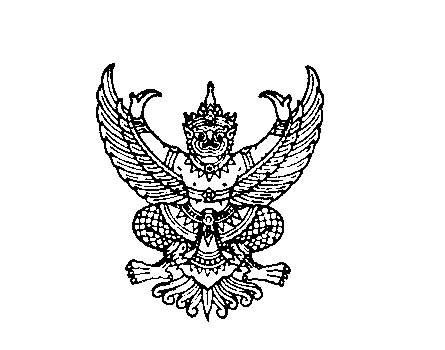 ที่  มท ๐๘๑๖.5/ว ๑๗๑๙ถึง  สำนักงานส่งเสริมการปกครองท้องถิ่นจังหวัด ทุกจังหวัดด้วยกรมส่งเสริมการปกครองท้องถิ่น ได้รับแจ้งจากสำนักงานคณะกรรมการป้องกัน
และปราบปรามยาเสพติด (สำนักงาน ป.ป.ส.) ว่า ได้ขับเคลื่อนนโยบายการป้องกันยาเสพติด ด้วยองค์ความรู้เพื่อการพัฒนาทักษะสมองในการบริหารจัดการชีวิต (Executive Functions : EF) ซึ่งต่อยอดจากสถานศึกษาและศูนย์พัฒนาเด็กเล็ก ไปยังกลุ่มเป้าหมายพ่อแม่ ผู้ปกครอง และครอบครัว โดยได้พัฒนาและผลิตสื่อ
สร้างการรับรู้เพื่อป้องกันยาเสพติดในครอบครัว ด้วยองค์ความรู้เพื่อการพัฒนาทักษะสมอง EF เพื่อเป็นเครื่องมือให้กับพ่อแม่ ผู้ปกครอง ครอบครัว และครูผู้สอน/ครูผู้ดูแลเด็ก ดังนี้1. สื่อนิทานเสียง โดยมีเนื้อหาตามหนังสือนิทานชุด “อ่านอุ่นรัก” จำนวน 5 เรื่อง ประกอบด้วย (1) กอด (2) เมี้ยว เมี้ยว มา มา จะพาไปหาแม่ (3) ลูกไม้ขอโทษ (4) ไก่ย่างแสนอร่อย และ (5) ต้นกล้า ผู้กล้าหาญ2. สื่อ Infographic สำหรับพ่อแม่ ผู้ปกครอง และครอบครัว เพื่อใช้ส่งเสริมทักษะสมอง EF ในเด็กปฐมวัย จำนวน 30 ชิ้นงานกรมส่งเสริมการปกครองท้องถิ่นพิจารณาแล้ว เพื่อเป็นการเสริมสร้างทักษะสมองเด็กปฐมวัยให้มีภูมิคุ้มกันยาเสพติดและเสริมสร้างสัมพันธภาพในครอบครัวให้มีความเข้มแข็งมากยิ่งขึ้น จึงขอให้สำนักงานส่งเสริมการปกครองท้องถิ่นจังหวัดประชาสัมพันธ์ให้องค์กรปกครองส่วนท้องถิ่นทราบ และเผยแพร่ให้กับกลุ่มเป้าหมายพ่อแม่ ผู้ปกครอง ครอบครัว ครูผู้สอน/ครูผู้ดูแลเด็ก และประชาชนทั่วไปหรือผู้ที่สนใจ
ทั้งนี้ สามารถดาวน์โหลดสื่อฯ ผ่านทาง QR Code ท้ายหนังสือฉบับนี้ 	กรมส่งเสริมการปกครองท้องถิ่น                    ๒๕ เมษายน 2566กองส่งเสริมและพัฒนาการจัดการศึกษาท้องถิ่นกลุ่มงานส่งเสริมการศึกษานอกระบบ ศิลปะ วัฒนธรรม และภูมิปัญญาท้องถิ่นโทร. ๐ ๒๒๔๑ ๙๐000 ต่อ 5335ไปรษณีย์อิเล็กทรอนิกส์ saraban@dla.go.thผู้ประสานงาน นายธนกฤต วิเศษฤทธิ์ โทร. 094 548 0372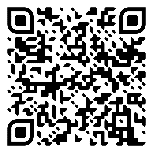 https://shorturl.asia/eGZdI